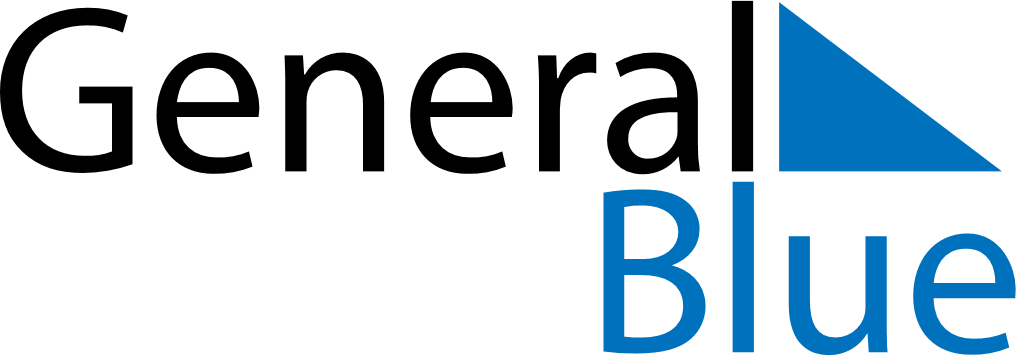 April 2030April 2030April 2030April 2030GuamGuamGuamSundayMondayTuesdayWednesdayThursdayFridayFridaySaturday123455678910111212131415161718191920Tax DayGood FridayGood Friday2122232425262627Easter SundayAdministrative Professionals Day282930